 ForewordContentsPhimai Historical Park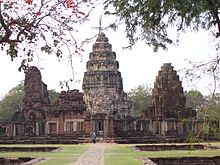 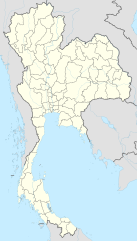 The Phimai historical park (Thai: ปราสาทหินพิมาย) protects one of the most important Khmer temples of Thailand. It is located in the town of Phimai, Nakhon Ratchasima province.The temple marks one end of the Ancient Khmer Highway from Angkor. As the enclosed area of 1020x580m is comparable with that of Angkor Wat, Phimai must have been an important city in the Khmer Empire. Most buildings are from the late 11th to the late 12th century, built in the Baphuon, Bayon and Angkor Wat style. However, even though the Khmer at that time were Hindu, the temple was built as a Buddhist temple,[1] since the inhabitants of the Khorat area had been Buddhists as far back the 7th century. Inscriptions name the site Vimayapura (which means city of Vimaya), which developed into the Thai name Phimai.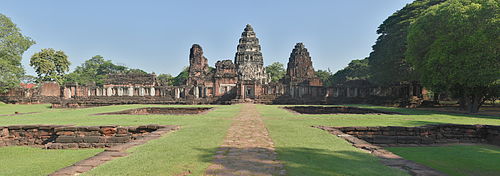 The first inventory of the ruins was done in 1901 by the French geographer Etienne Aymonier. The site was put under Thai governmental protection by announcement in the Government Gazette, Volume 53, section 34, on September 27, 1936. Most of the restorations were done from 1964 to 1969 as a joint Thai-French project. The historical park, now managed by the Fine Arts Department, was officially opened by Princess Maha Chakri Sirindhorn on April 12, 1989.In the aftermath of the fall of the Ayutthaya Kingdom in 1767, attempts were made to set up five separate states, with Prince Teppipit, a son of King Boromakot, attempting to establish Phimai as one, ruling over eastern provinces including Nakhon Ratchasima. As the weakest of the five, Prince Teppipit was the first to be defeated and was executed in 1768. Phimai had previously been an important town at the time of the Khmer. The temple Prasat Hin Phimai, located in the center of the town, was one of the major Khmer temples in ancient Thailand, connected with Angkor by an ancient Khmer Highway, and oriented to face Angkor as its cardinal direction. The site is now protected as the Phimai Historical Park.Phimai has recently been the base of operations for the excavation of Ban Non Wat.Contents1Khmer influence2Within Phimai’s wall2.1Architecture Style2.2Construction Materials3Archaeological Projects4Gallery5References6Bibliography7External linksKhmer influence Because of its location deep in the northeastern part of Thailand, which was once ruled by the Khmer (modern day Cambodia), Phimai’s architecture and cultural decorations are heavily influenced by Khmer culture. Art and architecture shown on the temple itself shows great evidence of the ancient Khmer civilization. Similar in its look and design to Angkor, it also has the same function for worshiping the gods in the Hindu religion.Despite the fact that Phimai was built in a similar fashion to Angkor and other Khmer Buddhist temples, the religious origin of some structures within Phimai’s walls are still debated. Evidence of Dvaravati influence, such as the sculpture of "the Wheel of Law" or the statue of Buddha, shows that Phimai was an important Buddhist spiritual location. Although a large quantity of Buddhist artwork has been uncovered in Phimai, evidence including the large pots that were embedded in some corners of the structure suggest that spiritual practices other than Buddhism were also practiced in Phimai. Phimai thus has been an important religious landmark for Animists, Buddhists, and Hindus.There is little evidence concerning the origins of Phimai or the Khmer civilization in Thailand. The earliest engraved records of the Khmer date from the 6th century AD in the northeast of Thailand. For example, stone Sanskrit inscriptions were found along with statues and engraved images of Hindu deities, such as the image of Shiva’s bull Nandin. The king during that time, Mahendravarman, ordered his men to obliterate the engraved inscription. Modern scholars debate about the possibility that evidence may have been lost.Phimai, along with other Khmer-influenced temples in Thailand, were built mainly under the cause of the "Deveraja cult," or "the King that resembles a god." Jayavarman II was the most mentioned "devaraja." The Devaraja cult developed the belief of worshiping Shiva and the principle that the king was an avatar of Shiva. Under this principle, Khmer rulers built temples to glorify the reign of the king along with the spread of Hinduism.The 10th century was the time of the reign of king Rajendravarman II (944-968 AD), which was also a time when Khmer control was spreading into what is now northeastern Thai territory. Consequently, temples in Thailand with the Kleang and Baphuon styles remain as evidence of this Khmer heritage. These structures shared the same signature of having three brick towers on a single platform, for instance the Prasat Prang Ku in Si Saket province and Ban Phuluang in Surin province.Each individual building has its own special features or functions. For example, Prang Brahmadat was built of laterite blocks that form a square. Or Prang Hin Daeng which translates to "Red Stone Tower" which is also a square but was made of red sandstone. Or the main sanctuary built of white sandstone that is almost 32 meters long. The southern lintel has a statue of Buddha meditating with "seven hoods of naga Muchalinda." Adjacent to this is a collection of statues of devils and animals depicted from the Tantric Mahayana Buddhist scripture.Today Phimai is a well-known tourist attraction, especially among people interested in history and archaeology. Located in the middle of Phimai is a small rectangular gallery surrounding the courtyard, which has been newly rebuilt. Within the gallery there is a pre-Angkorean Buddhist inscription that tells the story of prince Siddhartha Gautama and his journey to becoming Buddha, along with other classic Buddhist stories. The prang symbolize that the area is a sacred space.Within Phimai’s wall When tourists enter the area of Phimai from the old town on the south, they have to cross a river about one kilometer to the south and enter an ancient laterite landing stage which archaeologists believe stood for the bathing place for the heroine in local myths. The north gate is the city main gate, also known as the "Pratu Chai," which has recently been reconstructed by the Royal Fine Arts Department. Its size is enormous; it is said that the size is big enough for a royal elephant to enter. The Royal Fine Arts Department also built an inner gallery which shows ancient Buddhist inscriptions and small sculptures as well as pieces of wrecked architecture. The rest of Phimai remains the same only with a little restoration by the Royal Arts Department.Architecture Style Having a lot in common with Angkor Wat, Phimai is an example of classical Khmer architecture. Ancient Khmer architects were best known for their superior use of sandstone over the traditional bricks and laterite architectures. Sandstone is used on the visible outer layer. Laterite on the other hand was used for the inner wall and other hidden parts. All the structures are huge sandstone blocks. There are many lotus-shaped roofs representing Mount Meru (Hinduism's holy mountain).Khmer temples in general, as well as Phimai in this case, were intended to resemble the universe. The main building resembles the peak of Mount Meru at the center of the universe. The surrounding walls resemble the water and encircling mountains. The Khmer did not develop the technique of true vault architecture during their time, results in large areas at Phimai that could not be roofed over. They instead developed the use of multiple chapels separated by open-air spaces.Construction Materials The Khmer learned how to use bricks, sandstone, and laterite effectively. They were the three principal structural materials. Builders generally cut the lintel at 45 degrees to produce a triangular wedge.Archaeological Projects In 1998, the Origins of Angkor Project (OAP), a joint project of the Royal Thai Fine Arts Department, Anthropology Department, and the University of Otago, New Zealand, began excavations to investigate the underlying sequence. Temple construction during the Angkorian period involved the deliberate deposition of layers of fill, which can clearly be seen in the stratigraphy of the site. [2][3]Gallery 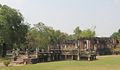 The Naga Bridge, leading to the southern outer gopura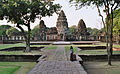 The inner enclosure seen from the southern outer gopura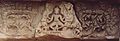 Lintel over the northern entry to main shrine, showing dancing Vajrasattva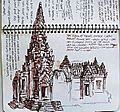 pen and ink sketch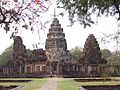 The people looking at the photographer are looking in the direction of Ankor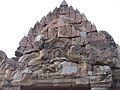 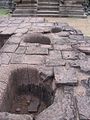 column foundations?References Jump up^ UNESCO World Heritage Centre. "Phimai, its Cultural Route and the Associated Temples of Phanomroong and Muangtam". Whc.unesco.org. Retrieved 24 December 2014.Jump up^ Talbot, Sarah; Chutima, Janthed (Fall 2001). "Northeast Thailand before Angkor: Evidence from an Archaeological Excavation at the Prasat Hin Phimai" (Journal). Asian Perspectives 40.2. Project MUSE. pp. 179–194. doi:10.1353/asi.2001.0027. Retrieved 29 July 2011. Abstract: Northeast Thailand (Isan) was incorporated into the polity of Angkor around the end of the first millennium AD. Well before this time, local communities in the Phimai region had adopted important activities such as the use of inscriptions and the construction of religious architecture in permanent materials. In 1998, the Origins of Angkor Project undertook an archaeological excavation at the most important Khmer temple in Thailand, the Prasat Hin Phimai. The excavation recovered late prehistoric ceramics and remains of an early brick structure, probably religious in nature, which had been re-used as part of the foundation of the sandstone Angkorian temple.Jump up^ "Northeast Thailand before Angkor: evidence from an archaeological excavation at the Prasat Hin Phimai" (Web). Introduction. HighBeam Research. September 22, 2001. Retrieved September 21, 2011.Bibliography Michael Freeman - A guide to Khmer temples in Thailand and Laos, ISBN 0-8348-0450-6External links - Computer model of the temple"Phimai Historical Park detailed description with pictures and video" from "Thai-Thaifood""Phimai Historical Park" in Korat MagazinePhanom Rung Historical ParkFrom Wikipedia, the free encyclopediaPhanom Rung (Thai: พนมรุ้ง, pronounced [pʰānōm rúŋ]), or full name, Prasat Hin Phanom Rung (Thai: ปราสาทหินพนมรุ้ง – Phanom Rung Stone Castle), is a Hindu Khmer temple complex set on the rim of an extinct volcano at 402 metres (1,319 ft) elevation, in Buriram Province in the Isan region of Thailand at the time when Khmer social-political influences were significant in Srisaket. It was built of sandstone and laterite in the 10th to 13th centuries. It was a Hindu shrine dedicated to Shiva, and symbolises Mount Kailash, his heavenly dwelling.Thailand's Department of Fine Arts spent 17 years restoring the complex to its original state from 1971 to 1988. On 21 May 1988, the park was officially opened by Princess Maha Chakri Sirindhorn.[1] In 2005, the temple was submitted to UNESCO for consideration as a future World Heritage Site.Contents1Architecture2Phra Narai Lintel3References4External linksArchitecture[edit]After the three-leveled lower stairway is the first cruciform platform, giving a first peek at the main temple. On the right, northward, is Phlab Phla or the White Elephant House. The pavilion is believed to be the place where kings and the royal family would change attire before rituals. Royalty would then enter the processional walkway, one of the most impressive elements of the park. It is 160 meters long and bordered by seventy sandstone posts with tops of lotus buds. The walkway itself is paved with laterite blocks.The walkway leads to the first of three naga bridges. The five-headed snakes face all four directions and are from the 12th century. This bridge represents the connection between heaven and earth. The naga bridge leads to the upper stairway, which is divided into five sets. Each set has terraces on the sides. The last terrace is wide, made with laterite blocks. It has a cruciform shape and four small pools. A couple more steps lead to the second naga bridge. It has the same shape as the first one, only smaller. In the middle the remains of an eight petalled lotus carving can be seen.This final terrace leads to the outer gallery. It probably used to be a wooden gallery with a tiled roof, but only a raised floor of laterite remains. After the outer gallery one reaches the inner gallery, which is divided in long and narrow rooms. It served as a wall around the principal tower. This last gallery leads to the third and last naga bridge, another small copy of the first one.The bridge leads directly into the main sanctuary. After the antechamber and the annex, one reaches the principal tower. Double porches lead out in all directions. The inner sanctum used to have the "linga", the divine symbol of Shiva. Currently, only the "somasutra" remains which was used to drain water during religious rites. The entrances have various lintels and icons depicting Hindu religious stories, e.g., the dancing Shiva and the five yogis. The south entrance is guarded by a sandstone statue.Apart from the main tower, other buildings in the compound are:Two brick sanctuaries built around the 10th century, northeast of the tower.The minor sanctuary southwest of the tower with a sandstone altar for a sacred image. It was built with sandstone in the 11th century. Prang Noi has only one entrance facing east. The sanctuary is square with indented corners, giving it a round feel.Two Bannalai southeast and northeast of the principal tower. The buildings are rectangular and have only one entrance. They were built in the last period, around the 13th century, and used as a library for holy scriptures.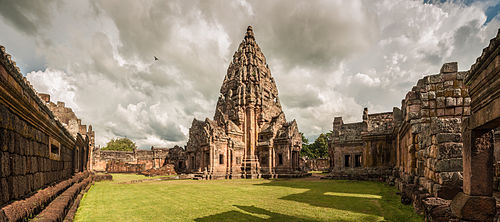 Phanom Rung temple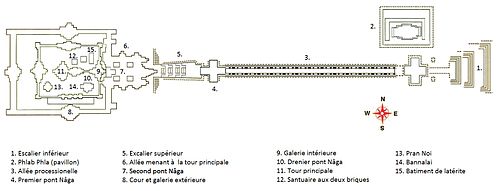 Layout of Phanom Rung temple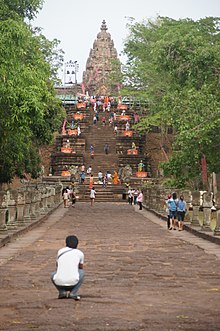 Phanom Rung castle pathwayPhra Narai Lintel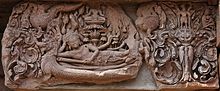 The Phra Narai LintelOne of the most well-known elements of the temple is a decorative lintel placed above the eastern entrance to the central sanctuary. It depicts a reclining Vishnu or Vishnu Anantasayin, and is known in Thai as Thap Lang Narai Banthomsin (ทับหลังนารายณ์บรรทมสินธุ์).The lintel is best known for its restitution from the Art Institute of Chicago in 1988. It had been stolen from the temple site in the 1960s and was acquired by the museum in 1967, where it was displayed for over twenty years, described as "the Birth of Brahma with Reclining Vishnu on a Makara". In early 1988, as restoration of the temple neared completion, calls were made by several parties in Thailand for its return. The issue became the subject of intense media attention, with some even accusing the US Government of facilitating the theft.[2] The Thai government entered negotiations with the museum, which was unwilling to consider an unconditional return, since it had acquired the item in good faith. Finally, in October, the museum agreed to repatriate the lintel in exchange for a donation from the Chicago-based Elizabeth F. Cheney Foundation.[3] The lintel's arrival in Thailand on 10 November was widely celebrated, and was covered live on the national TV pool. It was restored to its original position on 7 December, marking the completion of the temple's restoration.[4]ReferencesJump up^ "Phnom Rung Historical Park". Retrieved 9 Jul 2006. Printed by Joseph Plastic Crad (Korat) and Print Co. Ltd.Jump up^ Crossette, Barbara (10 February 1988). "Thais Accuse U.S. of Theft Of Temple Art". The New York Times. Retrieved 7 January 2017.Jump up^ "Chicago Museum to Return Lintel Thais Say Was Stolen". The New York Times. AP. 25 October 1988. Retrieved 7 January 2017.Jump up^ Sukphisit, Suthon (9 November 2014). "A legacy set in stone". Bangkok Post. Retrieved 7 January 2017.External links Nang Rong travel guide from WikivoyageOfficial website, Thailand Fine Arts DepartmentPhanom Rung Historical Park or Phanomrung TempleKhemita Visudharomn, Khmer Civilization in IsanKhao Phra Wihan National Park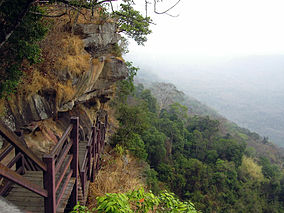 Khao Phra Wihan National Park (Thai: อุทยานแห่งชาติเขาพระวิหาร) is a protected natural area in Sisaket Province, Thailand, that contains numerous ruins of the 11th century Khmer Empire. The park lies 98 km (61 mi) south of the town of Sisaket, at the end of Thai highway 221. Sited on a red stone cliff that is part of the Dangrek mountain range on the southern edge of the Khorat Plateau, it abuts the international border between Thailand's Sisaket Province and Cambodia's Preah Vihear Province. The name of the cliff in the Royal Thai General System of Transcription is Pha Mo I Daeng (ผามออีแดง).Contents1Gateway to Prasat Khao Phra Wihan2Dispute3Nomenclature4Pha Mo I Daeng5Other sights6See also7Notes8External linksGateway to Prasat Khao Phra Wihan 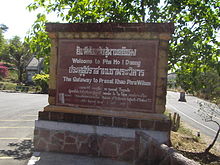 The park atop Pha Mo I Daeng is the Thai gateway to ruins associated with the temple of Prasat Preah Vihear, and is generally open to everyone upon payment of entrance fees. When relations between the two countries are normal, the temple ruins are also accessible from the Thai side. Both sides charge additional entrance fees for such access, but Cambodia does not require visas. Access from the Cambodian side is to the temple ruins only. The International Court of Justice awarded the temple ruins to Cambodia in 1962,[1] but these are located in an area of 4.6 km² that Thailand still claims.[2] Nevertheless, in 2008 the World Heritage Committee's 32nd Session listed the Temple of Preah Vihear as a UNESCO World Heritage Site,[3] which prompted an armed dispute.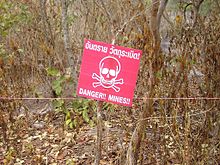 For visitors' safety, areas with landmines are clearly marked.DisputeMain article: Cambodian–Thai border disputeIn 2007, Cambodia proposed to the World Heritage Committee's Thirty-First Session that Preah Vihear Sanctuary be listed as a UNESCO World Heritage Site. As Cambodia and Thailand had not resolved border issues concerning the site, the Committee postponed consideration to its 32nd session, and asked Cambodia to provide a complete management plan for the area. Early in January 2008, Cambodia invited Thai experts to participate in a site survey of the Buffer Zone, and then to Siem Reap and Phnom Penh to collaborate with a team of international experts in the making of a plan for the area in Cambodian territory. Thai experts found "unacceptable scientific inaccuracies" in documents presented, dissociated themselves from the group, and then published in rebuttal their own Management Plan for Preah Vihear Mountain and Its Setting. A PDF English language version of the Plan has been released.[4]Following a February 2011 request from Cambodia for Thai military forces to be ordered out of the area, judges of the International Court by a vote of 11–5 ordered that both countries immediately withdraw their military forces, and further imposed restrictions on their police forces. The court said its ruling would not prejudice any final ruling on where the border in the area between Thailand and Cambodia should fall. It could take the court many months or even years to reach that decision.[5] Abhisit Vejjajiva (caretaker Prime Minister since the just-concluded Thai general election, 2011) said that Thai soldiers will not pull out from the disputed area until the military of both countries agree on the mutual withdrawal. "[I]t depends on the two sides to come together and talk," he said, suggesting that an existing joint border committee would be the appropriate place to plan a coordinated pullback.[6]NomenclatureThe park takes its name from the Thai pronunciation of Khmer language Prasat Preah Vihear.Prasat (ปราสาท) is from Sanskrit prāsāda “castle”. Both languages use Prasat to designate ruins resembling forts.Preah and Phra (พระ) both are from Sanskrit varaḥ “excellent.”Vihear is from Sanskrit/Pali Vihara (“temple” or its central structure.) Thai "วิหาร" may be transliterated as Viharn, but is pronounced and usually transcribed as Wihan.Khao (เขา) is Thai for a mount, mountain, or hill ("phnom" in Khmer; Cambodians may say "Phnom Preah Vihear".[7]) เขาวิหาร may be translated into the English language as Temple Hill.[8]Pha Mo I Daeng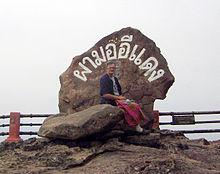 Pha (ผา) is a cliff, crag, rock or torMo (มอ) pronounced like English "maw" with an even tone means gray or gloomy.[10] (Royal Institute Dictionary 1982 edition “mo” definition 4: [qualifier] blurred, such as mountains obscured darkly (มอ ๔/มอ/[วิเศษณ์] สีมัว ๆ อย่างสีดำเจือขาว.)I (อี) pronounced like English "ee" is a designation for one without customary restraint[ Daeng (แดง) is red.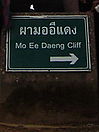 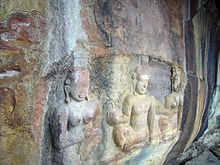 Mo Ee Daeng Cliff rears over 500 metres above the Cambodian plain. In 1987, a Border Protection Ranger Unit discovered two groups of bas-relief images and engravings. The Management Plan says on p. 14, "Based on iconography, the figures are dated circa 10th century, or older than Preah Vihear Temple." The figures are now a highlight of the park. Some parts have flaked off, so the area is barred behind a gate. A staircase leads down to the gate, where the images are clearly visible.Other sights[edit]The park is covered by dry evergreen forest, mixed dipterocarp forest, and deciduous dipterocarp forest with tree species like Pterocarpus macrocarpus, Shorea siamensis and Xylia xylocarpa var. kerrii. It is home to numerous wildlife which roams between two countries such as wild hog, deer, barking deer, rabbit, squirrel, gibbon and civet.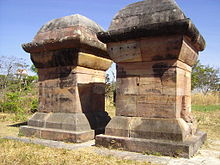 Twin Stupas'Twin Stupas. The Twin Stupas are two red sandstone structures, 1.93 m. square and 4.20 m. high, with lotus-bud-shaped apices.Don Tuan Khmer Ruins. Built during the 10th -11th Century, the Khmer Ruins near Ban Phume Sarol (บ้านภูมิซรอล) are located at 14°24′26″N 104°44′45″E, 350 meters onto the Cambodia side of the distinct watershed border ridge, at an elevation of 250 meters above sea level, 30 meters below and 350 meters southwest of the border ridge. The only road access, however, is from Thailand. Legend tells that in the past a lady known as Nang Nom Yai or Nieng Non dor (in Khmer), stopped to rest here on her way to visit a king.Namtok and Tham Khun Sri. The three-tiered waterfall, above the cave, is situated west of Sra trao close to trail to Phreah Vihear. Khun Sri Cave is of gigantic proportions and was believed to have been the accommodation of Khun Sri, a noble man who controlled rock cutting at Sra Trao at the time of the construction of Preah Vihear Sanctuary.Namtok Phu La-Ō (น้ำตกภูละออ). Situated in Phanom Dongrak Wildlife Sanctuary, Tambon Sao Thongchai, the small waterfall turns vibrant during September to February.See alsoCambodian–Thai border disputePreah Vihear TempleIrridentismThe Dharmasala Route from Angkor Ta Muan, 
Phanom Rung to Phimai
- an ancient route in revival –The ASEAN Buddhist Seminar on ‘The Royal Route/ La Voie Royale’Six Provinces: Ayutthaya, Nakhon Ratchasima, Buriram, Surin, Sisaket, Ubol Raj Thani through the three Historical Sites: Phimai, Phanom Rung, Khao Phra Wihan24-27 March 2018/2561Granted on 27 March, 2018/2561ASEAN STUDIES CENTREMahachulalongkornrajavidyalaya University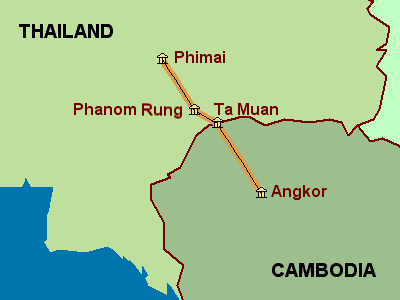 The Dharmasala Route from Angkor to Phimai

- an ancient route in revival -
      A stone-inscription discovered in 1937 at Preah Khan temple at Angkor Thom, informs us that the Mahayana Buddhist emperor Jayavarman VII (1181 – ca. 1220 A.D.) initiated the construction of 121 vahni-griha along routes throughout his kingdom. One route mentioned is the route from Yasodharaphura (Angkor) to Vimai (Phimai), where the number is given to be 17.
     Another inscription, from the nearby Ta Prohm temple, tells us about another ambitious plan of Jayavarman VII: The construction of 102 arogyasalas throughout every province of his kingdom.
     The Ta Prohm inscription let us know that the arogyasalas were 'hospitals' or rather 'hospital chapels'. But the Preah Khan inscription does not mention the function of the vahni-grihas.     The only clue we have of the use of the vahni-grihas lies in the term itself, which therefore deserves some considerations:
     Coedes translated vahni-griha to French as 'maison avec du feu', 'gîtes d'étape avec du feu' or just ' gîtes d'étape', which in English is something like 'house with fire', 'stopping place with fire', or just 'stopping place'.
     Vedic religious architecture operates with a garbha-griha, 'womb-room', which is the small dark room in the central sanctuary, where the principal deity, the god, of the temple is installed. In the term vahni-griha we have the same griha, meaning 'chamber', 'house', 'habitation', 'home' – various forms of 'shelter'. A 'temple' (shelter of the gods) is another lexical possibility. The other compound of the term is vahni, which as an isolated term is given (in Cologne Digital Sanskrit Lexicon) as 'the conveyer or bearer of oblations to the gods (especially said of Agni, 'fire', or of the 'three sacrificial fires'. Vahni also occurs in numerous combined nouns meaning 'fire', as for example in makha-vahni, 'sacrificial fire' – or vahni-griha, 'fire-chamber'. Vahni-sala also means 'fire-chamber', with sala as 'house', 'mansion', 'building', 'hall', 'large room', 'shed', etc.
     Fire and the god Agni are lexically closely associated: Vahni-loka is the 'world of Agni'. Agni is still a high-class word for fire in modern Thailand – pronounced ak-kha-ni.

     The most proper translations of vahni-griha must therefore be house with fire (or rather temple with fire), fire-chamber, or fire-shelter. Another option is to use vahni-griha as it is written in the original Sanskrit text – or use agni-sala, which has the same meaning.

     The vahni-grihas are later described by Zhou Daguan, a Chinese diplomat living at Angkor nearly a year in the end of the 13th century almost a century after Jayavarman VII. Zhou Daguan noted that on "the great routes there are places of rest like our post relays".
     The often used term 'rest-house' is problematic as it gives associations to some kind of accommodation for travellers, which is not the case. Stone structures were not shelters for humans. If the structures had a pilgrimage function, then the pilgrims accommodated in perishable shelters made of wood, bamboo and grass.     Temple with fire: Agni means fire in Sanskrit. Agni is also one of the most important gods of the Vedic pantheon, being the god of fire and ritual sacrifice. In later Khmer Hindu iconography Agni is depicted as one of the Guardians of the Cardinal Directions, the Dikpalas, riding a rhinoceros and caretaking the SE-direction. Agni also appears as one of the Nine Celestial Deities, the Navagraha, where he more often rides a ram. Whether Agni is depicted on the navagraha frieze at the Mahayana Buddhist Bayon temple of Jayavarman VII is not evident due to erosion of the image, but rituals dedicated to the worship of Agni (fire) are depicted in the reliefs of the inner gallery of Bayon and at Banteay Chmar's eastern gallery northern wing as well: Agni-hotar (fire-sacrifice).     Another meaning of agni-sala is vajra-dvala, which is a mudra, a hand-position or 'spiritual gesture' when for example meditating. And the Buddha figure depicted on the lintel above the eastern doorway of Prasat Ta Muean exposes the agni-sala or vajra-dvala mudra. The term agni-sala could thereby be related not only to fire-rituals, but to Mahayana Buddhist meditation.     In 1925 the French archaeologist Finot wrote about the vahni-grihas and without any arguments coined the term dharmasala. This term has since become widely used and is correct to the extend that these small sanctuaries were places (sala) for Buddhist conduct (dharma).     Even the author favours terms as vahni-griha or agni-sala, or a translations as 'temple with fire' or 'fire-shelter', the more commonly used dharmasala will be used in this paper. The route from Angkor to Phimai is therefore named the Dharmasala Route.     Seven of the hitherto eight discovered dharmasalas in NE-Thailand are made of laterite with only the door- and window-frames made of sandstone. The size is relatively small: Approximately 4 by 15 meters. The western part is adorned with a spire. Only the southern wall has windows. A pedestal for a religious image can be found inside the western door. The orientation of the eastern door varies from 50.0º to 97.5º - none of them cardinally, straight 90º east.
     Only two of the dharmasalas have been renovated: Prasat Ta Muan and Prasat Huai Khaen. The rest are still in a ruined state. Artefacts are generally missing, but Mahayana Buddha figures can be seen in nearby temporary Buddhist temples near 3 of the sites. Only the western door of Prasat Ta Muen is adorned with a lintel depicting Buddha.
     The dharmasalas in Cambodia have not yet been visited by the author [2004], but literature studies show similar architectural lay-out.
THE DHARMASALA ROUTE

     The ancient route from Angkor to Phimai is in the literature often referred to as The Royal Road. In this article it is called The Dharmasala Route, as there maybe were at least two routes from Angkor to Phimai, the Dharmasala Route being the latest.
     An older and easier accessible route entered the Khorat Plateau at the 11th century Prasat Bai Baek, which is located exactly on the alignment from Angkor to Phimai. Prasat Bai Baek is like the 12th century Angkor Wat dedicated Vishnu and shares the same unique orientation of straight west, the cardinal direction associated with Vishnu.
     The later (12th – early 13th century) Dharmasala Route started at the Preah Khan temple right outside the northern gate of Angkor Thom, where the first dharmasala is located. After passing the flat plain of lowland Cambodia the route crossed the Dangraek Mountains right south of Prasat Ta Muang, which is the first dharmasala on the Khorat plateau.
     Jayavarman VII supposedly changed the Phimai-routing to the Ta Muan Mountain Pass some 12 km east of the Sai Taku Mountain Pass at Prasat Ta Muan and constructed a 'rest-house', Prasat Ta Muan and a 'hospital', Prasat Ta Muan Tot, close to the already existing late 11th century Shiva temple, Prasat Ta Muan Thom.
     From there the Dharmasala Route was not continuing directly towards Prasat Phanom Rung and Prasat Muang Tam – the 2 most famous temples of a cluster of all together 9 Hindu temples. The route passed the cluster in the eastern perimeter. The 2nd dharmasala on the Khorat Plateau is Prasat Thamo, the 3rd is Prasat Ban Bu, which is the dharmasala closest to and some 4 km east of Prasat Phanom Rung and 4 km north of Prasat Muang Tam.
     The Mahayana Buddhist sanctuary Prasat Phimai was the ultimate and final destination for the travelling pilgrims and traders – not Prasat Phanom Rung, which might have been an 'extra option' on the pilgrimage and a detour adding 5 km to the stretch to the 4th dharmasala, Prasat Nong Kong. The presence of a Jayavarman VII 'library' inside the walls of Prasat Phanom Rung indicates that this temple like most other Hindu temples was transformed into a Mahayana Buddhist Temple.
     Near Prasat Phanom Rung and at Prasat Muang Tam as well, Jayavarman VII built 'hospitals', arokhayasalas, for curing the maladies of his subjects – but no 'rest-houses' for the pilgrims.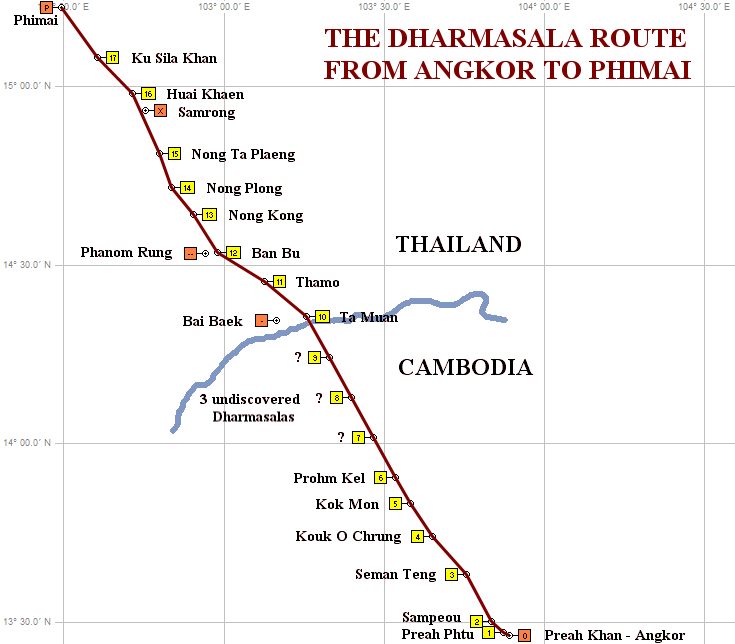 Above: GPS-generated map by the author (2004). 
Site 1 - 6 is provided by BEFEO, 10 - 17 is visited, and 7 - 9 are undiscovered. 

[2010-note: Site 7 has been identified by a Cambodian team. Site 8 and 9 are still not positively identified and the subject of some controversy among scholars. Site 1, Preah Phyu, is now being questioned as well and is most likely not a Dharmasala].     De Lajonquiére and the temporary French surveyor Aymonier did an excellent job, but neither of them had knowledge of the locations of all 17 dharmasalas, and their mapmaking was done with tools much less accurate than modern equipment.
     The here described GPS-survey of ancient Khmer temples in NE-Thailand reveals that the dharmasalas from Phimai to Ta Muan are not located on a straight line - 'like a Roman highway'.     The distance between the locations varies from 11.2 to 20.6 km. After a three weeks motor-bike field research along the alignments of the dharmasalas in NE-Thailand the author does not see any geographic reason for why the Dharmasala Route is zigzagging through the landscape. A further study will include the locations of ancient moated settlements.
     This paper consequently uses the term 'route' instead of 'road' because no traces of a paved road has been discovered north of Prohm Kel in Cambodia.
     Neither is there any geographic reason for the relatively great variation in distance between the sites. One of the short stretches on 11 km passes 3 rivers and areas pruned to flooding, but the other 11-km stretch passes easily passable flat sandy highland. The longest stretch passes similar easily passable flat sandy highland right south of Phimai, where no ancient settlements are registered and the area was not suitable for rice-growing.     A survey of the 'rest-houses' and stone bridges along the Dharmasala Route in Cambodia has been postponed until after the rainy season, but literature studies (1, 2) reveal that the routing in Cambodia is zigzagging there as well and that there also is variation in orientation of the temples and distance between them.WHERE ARE THE 17 DHARMASALAS? 

     Where are the 17 Dharmasalas mentioned in the Preah Khan Inscription? Until this moment [2004] nobody knows the location of all of them!
     In the beginning of this year the Fine Arts Department of Thailand (F.A.D.) listed seven Dharmasalas in Isan, then later on eight. Literature studies mention six in Cambodia. The author has received the GPS-addresses of these from the authorities in Phnom Penh and added them on the GPS-generated map above.
     Where are the rest then? F.A.D. recently added one in Isan: Prasat Samrong. A short glimpse at the map above does not look convincing. The distance to the next is only 6 km and on flat land easy to travel. The map rather indicates a missing Dharmasala at Phimai (!) – just like there is one right outside Angkor - and at Phimai there actually are two un-excavate sites / candidates.
     When surveying Prasat Samrong 7 months ago the ruin did not evidently appear as a Dharmasala, but if F.A.D. is correct, then there are only two missing Dharmasalas in northern Cambodia with a distance between on ca. 20 km – in a rugged landscape, difficult to trespass. A planned future survey in northern Cambodia will hopefully clear out these uncertainties.THE REVIVAL OF THE ANCIENT ROUTE

     The ancient route has come into focus again and is presently being revived. The National World Heritage Committee (the Office of Natural Resources and Environmental Policy and Planning, Bangkok) has in February 2004 prepared and distributed a paper to the provincial authorities setting out guidelines for promoting a 'Cultural Route from Phimai to Ta Muan' (*). This coming route constitutes of a chain of temples on the Khorat Plateau including Prasat Phimai, Prasat Phanom Rung, Prasat Muang Tam , the 8 hitherto discovered dharmasalas and 6 nearby Jayavarman VII 'hospitals'.     An obvious next step would be to expand the route to its cultural centre – Angkor – and several steps in that direction has already been taken. 
     In May 2004 a caravan with officials from Buriram visited the Jayavarman VII 'hospital' Banteay Chhmar in NW Cambodia and a 'rest-house', Prohm Kel, on the Dharmasala Route. The caravan entered Cambodia at the Chong Sai Taku mountain pass next to Prasat Bai Baek in Buriram province, which presently is only open for locals, but is under preparation to be upgraded to an international checkpoint. 
     The archaeologists at Prasat Phanom Rung Historical Park works every year on one specific theme. Next years theme is The Cultural Route Angkor-Phimai with emphasis on Buriram.
     Another project to be seen next year is the construction of a Cultural Route Information Centre, which will be located at either Phanom Rung or Nang Rong City.
     A third related 2005-project is a newly settled group of researchers from Buriram Rajabhat Institute, who will study tourism feasibilities in the triangle Buriram-Srisaket-Angkor with emphasis on The Cultural Route and its associated ancient Khmer temples.     Year 2005 will be the year of the revival of the Cultural Route from Angkor in Cambodia to Phimai in Thailand hopefully strengthening the cultural ties and mutual understanding between the two people.(*): 'Cultural Route', sen thang ariyatham, (เส้นทางอริยธรรม), could also be translated as the 'Route of Civilization' - as sen thang means 'route' and ariyatham 'civilization'.(1)   Les Points en pierre du Cambodge ancien, Bruno Bruguier, Bulletin de l'École Française d'Extréme-Orient (BEFEO, 2000). (2)   Dharmaçalas ou Cambodge, Louis Finot, Bulletin de l'École Française d'Extréme-Orient (BEFEO, 1925).www.thai-isan-lao.com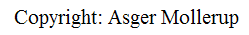 Buriram, 2004 September 12***   END OF ARTICLE   ***1.0. Pictures of Khmer temples in the area along the ancient routes in NE-Thailand: 
Dharmasalas, Jayavarman VII 'hospitals', Hindu and Mahayana Buddhist sanctuaries.1.1: Dharmasalas
Above: Lintel above the eastern doorway of Prasat Ta Muean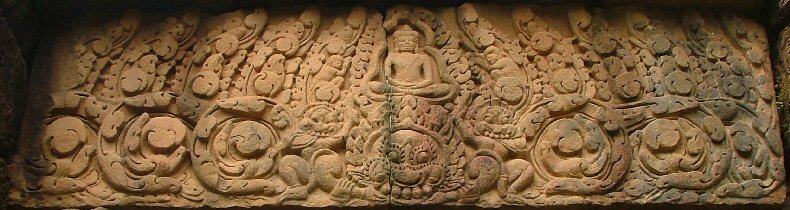 1.2. Jayavarman VII 'hospitals'.1.3. Hindu sanctuaries.
     Most of the more than 20 ancient sites, which are located within a distance of 10 km km from the Dharmasala Route are in ruined state. The 7 sites with the highest tourism potential are listed below. The first 5 are are located in a cluster centred around Muang Tam less than 6 km from this. The last 2 are located at the Dangrek Mountain Chain close by the two ancient mountain passes.1.4. Mahayana Buddhist sanctuary:1.5. Ancient settlements:1.6: Pictures of dharmasalas in Cambodia1.7. The ancient stone bridge Spean Top (BEFEO: 719)1.8 The ancient Khmer stone bridge 'Spean O Kmeng Bridge'Notes from a 6-hour initial research-trip in late November 2004. 1.9 Ancient Khmer temples along the Dharmasala Route in NW-Cambodia.     The contemporary Buddhist temple has most probably replaced an ancient Khmer site and the Dharmasala Route most probably passed the sanctuary and crossed the seasonal creek at either of the two bridges shown on the map above. The direct alignment between  the O Spean Khmeng stone bridge and dharmasala no. 10, Prasat Ta Muan, runs only 40 m west of the bridges.
     The presence of three pre-Bayon sanctuaries between  the O Spean Khmeng stone bridge and Kouk Khpous Village indicates that the Dharmasala Route was in use in the centuries before Jayavarman VII, late 12th - beg. 13th century.
    From Kouk Khpous Village the shortest route to Prasat Phanom Rung is ascending to the Khorat Plateau at Sai Taku Mountain Pass 21.2 km NW at Prasat Bai Baek and the nearby Ban Kruat kilns, but the Dharmasala Route of Jayavarman VII continued N-N-E to Prasat Ta Muan, 14.8 km away (as the crows fly). This distance is so close to the average distance between the dharmasalas in Cambodia (13.2 or 14.9 km - depending on the number of sites), that one with good reason could expect 'Dharmasala no. 9' to be very close by.     But time was running out. We had agreed on a 6-hours research trip, as my Khmer-interpreter had to attend a meeting in Seam Reap. A last-minute tip on another temple in the forest south of the village had to be postponed because a visit would have to be performed by ox-chart and local guides due to land mines. A pity, as the description of the location matched with an estimated location along the GPS-alignments.
     Next trip: With my Khmer-interpreter and on two good dirt-bikes dharmasala no. 9 will be found in one day. And within a week no. 8 and 7 as well.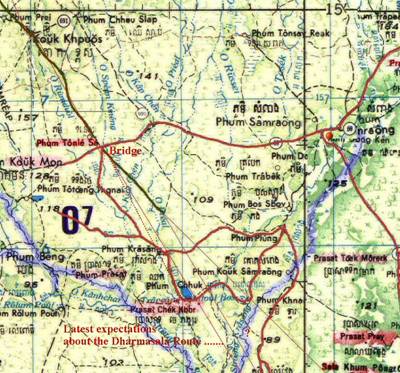 2.0: Links to websites with pictures related to the Dharmasala Route in Cambodia2.1.1. A Guide to the Angkor Monuments, by Maurice Glaize: Download the book (PDF).
2.1.2, A Guide to the Angkor Monuments: Preah Khan.
2.2.1. Art and Archaeology: Angkor sites.
2.2.2. Art and Archaeology: Dharmasala ''no. 1'', at Preah Phan.
2.3.1. Angkor Ruins: Index - a comprehensive collection of photos from many sites.
2.3.2. Angkor Ruins: Hospital Chapels and Dharmasalas.
2.3.3. Angkor Ruins: The royal Road and Stone Bridges.
2.3.4. Angkor Ruins: Speak Memai Bridge.3.0: Locations and GPS-position of the 8 known dharmasalas in Thailand*: Alternative names for Ta Muean: Ta Muan, Ta Moan, Ta Muen, Bai Khrim.
Phanom Rung seen from Prasat Nong Kong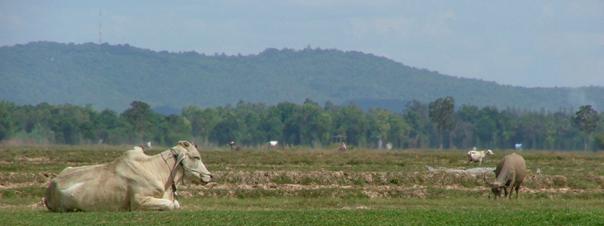 4.0: Distances, alignments and orientations:

The distances between the dharmasalas and the orientations of the dharmasalas itself vary considerably.4.1. Distances and alignments between the dharmasalas:NB: The distances are in km and the alignments in true bearings.4.2. Orientations of the dharmasalas:Under preparation...END of APPENDIXES
The author and local guides at the Cambodian border 
north of Prasat Sdok Kok Thom, Sra Kaew, 
in search of the Eastern Route.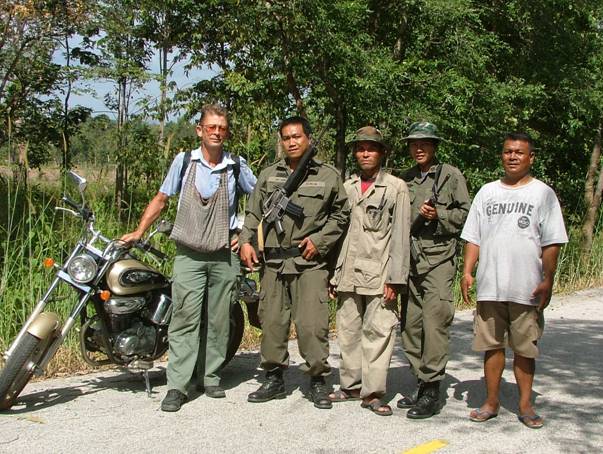 INDEXLast Update: 12 April 2010macsida@thai-isan-lao.comwww.thai-isan-lao.comPhanom Rung Historical ParkPhanom Rung Historical Park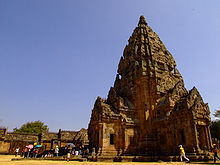 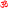 Location in ThailandLocation in ThailandGeographyGeographyCoordinates14°31′57″N 102°56′30″ECoordinates: 14°31′57″N 102°56′30″E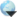 CountryThailandProvinceBuriramCultureCultureSanctumShivaArchitectureArchitectureArchitectureKhmerHistoryHistoryDate built10th–13th centuries